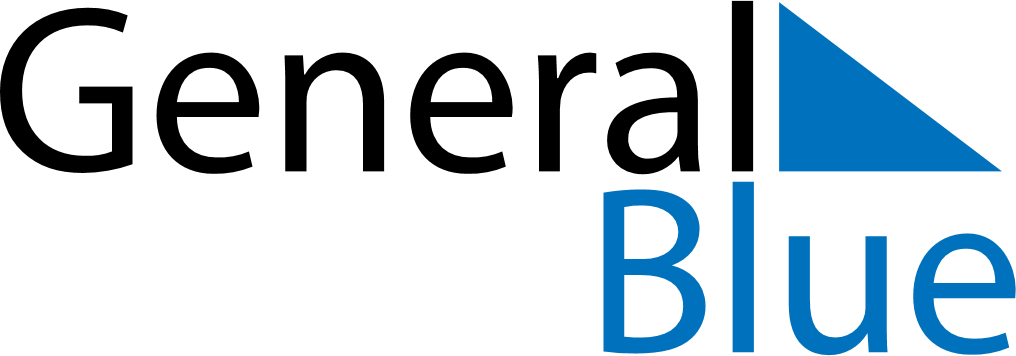 Bermuda 2030 HolidaysBermuda 2030 HolidaysDATENAME OF HOLIDAYJanuary 1, 2030TuesdayNew Year’s DayApril 19, 2030FridayGood FridayMay 31, 2030FridayBermuda DayJune 17, 2030MondayNational Heroes DayAugust 1, 2030ThursdayEmancipation DayAugust 2, 2030FridaySomers’ DaySeptember 2, 2030MondayLabour DayNovember 11, 2030MondayRemembrance DayDecember 25, 2030WednesdayChristmas DayDecember 26, 2030ThursdayBoxing Day